ПРИЈАВАНАКНАДА ЗА КОРИШЋЕЊЕ ЈАВНЕ ПОВРШИНЕ ЗА ОГЛАШАВАЊЕ___________________________									потписРЕПУБЛИКА СРБИЈАРЕПУБЛИКА СРБИЈААУТОНОМНА ПОКРАЈИНА ВОЈВОДИНААУТОНОМНА ПОКРАЈИНА ВОЈВОДИНАОПшТИНА ИРИГ- ОПШТИНСКА УПРАВАСлужба за локалне јавне приходеириг, ВојВОДЕ ПУТНИКА бр.1022/400-600ОПшТИНА ИРИГ- ОПШТИНСКА УПРАВАСлужба за локалне јавне приходеириг, ВојВОДЕ ПУТНИКА бр.1022/400-600Обвезник накнадеОбвезник накнадеИме и презиме:Адреса:Адреса:ПИБ/ЈМБГМАТИЧНИ БРОЈТелефон:e-mail адреса:Подаци о коришћењу јавне површине за оглашавањеПодаци о коришћењу јавне површине за оглашавањеВременскипериод:Адреса/ локацијаПовршина у m2Подаци о коришћењу јавне површине за оглашавањеПодаци о коришћењу јавне површине за оглашавањеВременскипериод:Адреса/ локацијаПовршина у m2Подаци о коришћењу јавне површине за оглашавањеПодаци о коришћењу јавне површине за оглашавањеВременскипериод:Адреса/ локацијаПовршина у m2Подаци о коришћењу јавне површине за оглашавањеПодаци о коришћењу јавне површине за оглашавањеВременскипериод:Адреса/ локацијаПовршина у m2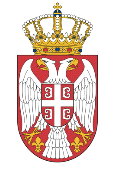 